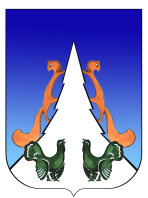 Ханты-Мансийский автономный округ – ЮграСоветский районгородское поселение АгиришА Д М И Н И С Т Р А Ц И Я628245, Ханты-Мансийский автономный округ-Югра, телефон:(34675) 41233Тюменской области, Советский районп. Агириш ул. Винницкая 16факс: (34675) 41233 			  		                        эл.адрес: agirish@sovrnhmao.ruП О С Т А Н О В Л Е Н И Еот « 28»  августа 2023 г.		    	                                                                          № 241Об утверждении Порядка действийпо взысканию дебиторской задолженностипо платежам в бюджет городского поселенияАгириш, пеням и штрафам по нимВ соответствии со статьей 160.1 Бюджетного кодекса Российской Федерации, приказом Министерства финансов Российской Федерации от 18.11.2022 № 172н «Об утверждении общих требований к регламенту реализации полномочий администратора доходов бюджета по взысканию дебиторской задолженности по платежам в бюджет, пеням и штрафам по ним»:1. Утвердить Порядок действий по взысканию дебиторской задолженности по платежам в бюджет городского поселения Агириш, пеням и штрафам по ним (приложение).2. Опубликовать настоящее постановление  в бюллетене «Вестник городского поселения Агириши разместить на официальном сайте городского поселения Агириш.3. Контроль за выполнением настоящего постановления возложить на заместителя городского поселения Агириш.Глава городского поселения Агириш                                                                                                                    Г.А.Крицына .Приложение к постановлениюадминистрации городского поселения Агиришот 28.08.2023 № 241Порядокдействий по взысканию дебиторской задолженности по платежам в бюджет городского поселения Агириш, пеням и штрафам по ним(далее – Порядок)1. Общие положения1.1. Настоящий Порядок разработан в целях реализации комплекса мер, направленных на улучшение качества администрирования доходов, в отношении которых администрация городского поселения Агириш (далее – главный администратор доходов) наделена полномочиями главного администратора доходов бюджета, сокращение просроченной дебиторской задолженности и принятия своевременных мер по ее взысканию, а также усиление контроля за поступлением неналоговых доходов.1.2. Настоящий Порядок устанавливает перечень мероприятий по реализации полномочий, направленных на взыскание дебиторской задолженности по доходам по видам платежей.1.3. Термины и определения, используемые в настоящем Порядке:- дебиторская задолженность — сумма долгов и иных обязательных платежей в бюджет городского поселения Агириш, причитающихся со стороны юридических лиц, индивидуальных предпринимателей, физических лиц (далее – должник), возникших в результате неисполнения или ненадлежащего исполнения должником своих обязательств, в срок, установленные муниципальным контрактом (договором, соглашением), иным обязательством установленным законодательством Российской Федерации;- просроченная дебиторская задолженность - дебиторская задолженность, не погашенная в срок, установленный муниципальным контрактом (договором), соглашением и (или) иным обязательством в соответствии с действующим законодательством Российской Федерации.1.4. Контроль по недопущению образования дебиторской задолженности по платежам в бюджет, пеням и штрафам по ним осуществляет администрация городского поселения Агириш, осуществляющая функции администратора доходов бюджета городского поселения Агириш (далее – администраторы доходов бюджета).2. Мероприятия по недопущению образования просроченной дебиторской задолженности по доходам2.1. Администраторы доходов бюджета осуществляют контроль за правильностью исчисления, полнотой и своевременностью осуществления платежей в бюджет городского поселения Агириш, пеням и штрафам по ним по закрепленным источникам доходов бюджета, в том числе:- за фактическим зачислением платежей в бюджет городского поселения Агириш в размерах и сроки, установленные муниципальным контрактом (договором, соглашением), иным обязательством, установленным законодательством Российской Федерации;- за погашением (квитированием) начислений соответствующими платежами, являющимися источниками формирования доходов бюджета городского поселения Агириш, в Государственной информационной системе о государственных и муниципальных платежах, предусмотренной статьей 21.3. Федерального закона от 27.07.2010 № 210-ФЗ «Об организации предоставления государственных и муниципальных услуг» (далее - ГИС ГМП);- за исполнением графика платежей в связи с предоставлением отсрочки или рассрочки уплаты платежей и погашением дебиторской задолженности по доходам, образовавшейся в связи с неисполнением графика уплаты платежей в бюджет городского поселения Агириш, а также за начислением процентов за предоставленную отсрочку или рассрочку и пени (штрафы) за просрочку уплаты платежей в бюджет городского поселения Агириш в порядке и случаях, предусмотренных законодательством Российской Федерации;- за своевременным начислением неустойки (штрафов, пени);- за своевременным составлением первичных учетных документов, обосновывающих возникновение дебиторской задолженности или оформляющих операции по ее увеличению (уменьшению).2.2. Администраторы доходов бюджета проводят:- не реже одного раза в год инвентаризацию расчетов с должниками, включая сверку данных по доходам в бюджет городского поселения Агириш на основании информации о непогашенных начислениях, содержащейся в ГИС ГМП, в том числе в целях оценки ожидаемых результатов работы по взысканию дебиторской задолженности по доходам, признания дебиторской задолженности по доходам сомнительной;- мониторинг финансового (платежного) состояния должников, в том числе при проведении мероприятий по инвентаризации дебиторской задолженности по доходам на предмет наличия сведений о взыскании с должника денежных средств в рамках исполнительного производства, наличия сведений о возбуждении в отношении должника дела о банкротстве.2.3. Администраторы доходов бюджета своевременно принимают решение о признании безнадежной к взысканию задолженности по платежам в бюджет городского поселения Агириш и о ее списании.3. Мероприятия по урегулированию дебиторской задолженности по доходам в досудебном порядке3.1. Мероприятия по урегулированию дебиторской задолженности по доходам в досудебном порядке (со дня истечения срока уплаты соответствующего платежа в бюджет городского поселения Агириш (пеней, штрафов) до начала работы по их принудительному взысканию) включают в себя:3.1.1. Направление требования должнику о погашении образовавшейся задолженности.3.1.2. Направление претензии должнику о погашении задолженности в досудебном порядке.3.1.3. Рассмотрение вопроса о возможности расторжения муниципального контракта (договора, соглашения), предоставления отсрочки (рассрочки) платежа, реструктуризации дебиторской задолженности по доходам в порядке и случаях, предусмотренных законодательством Российской Федерации.3.1.4. Направление в уполномоченный орган по представлению в деле о банкротстве и в процедурах, применяемых в деле о банкротстве, требований об уплате обязательных платежей и требований по денежным обязательствам, уведомлений о наличии задолженности по обязательным платежам или о задолженности по денежным обязательствам при предъявлении (объединении) требований в деле о банкротстве и в процедурах, применяемых в деле о банкротстве.4. Мероприятия по принудительному взысканию дебиторской задолженности4.1. В случае непогашения должником в полном объеме просроченной дебиторской задолженности по истечении установленного в требовании (претензии) срока, дебиторская задолженность подлежит взысканию в судебном порядке.4.2. Ответственные лица администраторов доходов бюджета осуществляют подготовку необходимых материалов и документов, а также подачу искового заявления в суд.4.3. В случае если до вынесения решения суда требования об уплате исполнены должником добровольно, ответственные лица администратора доходов бюджета, наделенные соответствующими полномочиями, в установленном порядке заявляют об отказе от иска.4.4. Взыскание просроченной дебиторской задолженности в судебном порядке осуществляется в соответствии Арбитражным процессуальным кодексом Российской Федерации, Гражданским процессуальным кодексом Российской Федерации, иным законодательством Российской Федерации.4.5. При принятии судом решения о полном (частичном) отказе в удовлетворении заявленных требований, ответственными лицами администраторов доходов бюджета обеспечивается принятие исчерпывающих мер по обжалованию судебных актов при наличии к тому оснований.4.6. Ответственные лица администраторов доходов бюджета в срок не позднее 10 рабочих дней со дня вступления в законную силу судебного акта о взыскании просроченной дебиторской задолженности подают в суд заявление о выдаче исполнительного документа.5. Мероприятия по взысканию дебиторской задолженности в рамках исполнительного производства5.1. После получения исполнительного листа ответственные лица администраторов доходов бюджета направляют его для исполнения в подразделение Федеральной службы судебных приставов Российской Федерации (далее - служба судебных приставов).5.2. На стадии принудительного исполнения службой судебных приставов судебных актов о взыскании просроченной дебиторской задолженности с должника, ответственные лица администраторов доходов бюджета ведут учет исполнительных документов, направляют в службу судебных приставов заявления (ходатайства) о предоставлении информации о ходе исполнительного производства, в том числе:- о мероприятиях, проведенных судебным приставом-исполнителем по принудительному исполнению судебных актов на стадии исполнительного производства;- о сумме непогашенной задолженности по исполнительному документу;- о наличии данных об объявлении розыска должника, его имущества;- об изменении состояния счета/счетов должника, имуществе и правах имущественного характера должника на дату запроса.Ответственные лица администраторов доходов бюджета:- проводят сверку результатов исполнительных производств с подразделениями службы судебных приставов;- осуществляют мониторинг соблюдения сроков взыскания просроченной дебиторской задолженности в рамках исполнительного производства, установленных Федеральным законом от 02.10.2007 № 229-ФЗ «Об исполнительном производстве»;- проводят мониторинг эффективности взыскания просроченной дебиторской задолженности в рамках исполнительного производства.